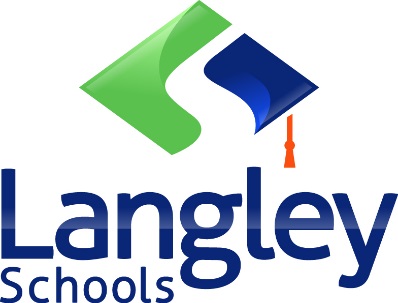 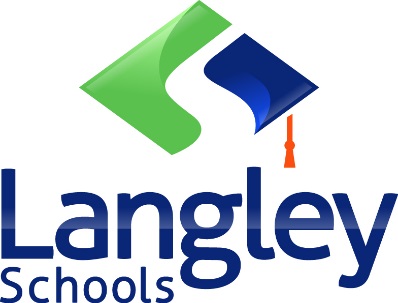 Name: _____________________________	 Date: ____________________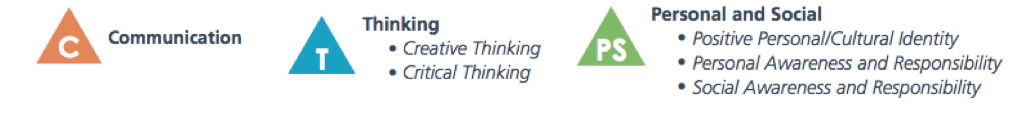 Select a personal and social skill you have recently practiced:I understand I will continue to develop new abilities and strengths to help me meet new challenges. 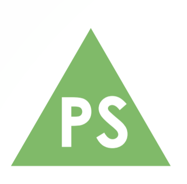 I can make choices that benefit my well-being and keep me safe in my community, including my online interactions.I can persevere with challenging tasks.I can identify when others need support and provide it.   I use healthy strategies to find peace in stressful times.                                                    Personal & SocialA) Provide a recent example.    How did you practice this skill?  What did you do?  Was it easy or challenging for you?  Be specific. B)  What was the outcome or impact of your actions?  How did this make you feel?My Goals/ Next Steps: What can you do to continue to develop this skill?  How might you improve?  When will you have another opportunity to practice this skill?